(Answer Key at bottom)Be sure to fill in your student name and number on the scantron. When you’re through with the exam, place your scantron on the pile corresponding to this version of the exam. Your scores will be sent to you automatically if you have an active cc.usu.edu e-mail account. There are 50 questions. Ask if you have questions about the interpretation of any question. I will attempt to help as long as what you ask is not directed at what I am testing. The concept of provisional assent of scientific theories implies that:many hypotheses are truemany hypotheses are falsescientific knowledge is absolutescientific knowledge is not absolutethe methods of science can and must be applied to all areas of inquiryIn the scientific context, a theory is:a falsifiable (testable) prediction an “educated guess”an undisputed piece of information derived from observationsomething known to be absolutely truea set of principles never proven wrong that explain some broad natural phenomenonWhich aspect of the scientific method allows would reveal personal differences between individuals who apply this method (i.e., differences in the approaches taken by different scientists)? ObservationPosing a questionFormulating a hypothesisAll the aboveNone of the aboveProperties of successively higher levels of organizational complexity in biology (i.e., going from molecules, to organelles, to cells, to organs, to organisms, etc.):are completely predictable from the properties of lower levels. are only partially predictable from the properties of lower levels, with some new properties (emergent properties) evident. cannot in any way be predicted form the properties of lower levels.do not follow laws of chemistry or physics.do not follow the laws of thermodynamics.A particular type of atom, carbon for example, always has the same number of:protonsneutronsprotons and neutronsprotons, neutrons and electronsprotons, neutrons, electrons, and nutrinosThe following figure was shown in lecture to illustrate:that odors must travel through the air. that the nose is the sensory organ for odor detection.that odors are receptor molecules.that molecular shape is important in biology.that the physical sciences, such as physics and chemistry, have little importance in biology. Which of the following is a molecule?e- (an electron)H+Cl-HeC6H12O6Nitrogen contains 7 protons. Therefore, in covalent bonds with other atoms, nitrogen “seeks” _____________ electrons.12347A covalent bond is one: __________. in which atoms share electronsin which atoms are attracted by full, opposite electrical charges (i.e. a + and a – charge)in which atoms are attracted by partial, opposing charges found only in the link that connects protein building blocksbetween water moleculesWhich of the following accounts for water’s unique properties?Its ability to form covalent bonds within a single water moleculeIts ability to form covalent bonds between water molecule when in the solid stateIts ability to form hydrogen bonds within a single water molecule Its ability to form hydrogen bonds between different water moleculesIts ability to form ionic bonds within a single water moleculeThe fact that oxygen is “hungry for electrons” has the consequence that in a water molecule:oxygen is an ion carrying a full positive chargeoxygen carries a partial positive chargeoxygen is an ion carrying a full negative chargeoxygen carries a partial negative chargeoxygen will consume electrons and throw out protonspH is a measure of:the proton (H+) concentrationthe water concentrationthe solute concentrationthe catalyst concentrationthe tendency of proteins to form ionsWhen dissolved in water, lye produces many  ions that readily absorb H+ to form water. Therefore, lye is a strong:catalystnucleotidepeptideacidbaseImagine a situation where you are about to bathe your new baby. Just before lifting the baby to the bathwater, your mother-in-law screams “Stop – the pH of that water is 7!” You should:be forever grateful to her saving your child from an acid bath.be forever grateful to her saving your child from a bath in a strong base.be forever grateful to her saving your child from a bath in reactive ions.be forever grateful to her saving your child from potential death by hydrogen bonds. chalk it up to another round of misguided advice.The atom that forms the backbone of most biological molecules is:hydrogenoxygennitrogencarbonphosphorusA polar molecule:has its electrons distributed evenly between its atomshas its electrons distributed unevenly between its atomswill not dissolve in wateralways carries a full positive or negative chargeis made only of atoms containing two or 10 protonsFats are:hydrophobichydrophilicalways solventsalways solutesconnected by ionic bondsCellulose is a macromolecule made by linking together many, many glucose molecules. Therefore, cellulose is a _________________ made of glucose __________________.momomer; atomsmonomer; polymersmonomer; subunitspolymer; monomerscovalent molecule; bondsIn the schematic view of a polypeptide shown below, each box represents:a simple sugara polymera peptidean amino acida sterolBiologists spend immense amounts of time trying to learn the details of protein structure. The reason for all this effort is:proteins are fascinating moleculesthe structure of proteins is remarkably complex and beautifulproteins are important and their structure determines their functionto work out techniques for learning the structure of DNA, the molecule of life.to be able to learn how proteins are linked together to form cellulose, Earth’s most abundant macromolecule The molecule shown in the figure at right is a:proteinnucleotidefatphosopholipidsterolCholesterol is:harmful to human health at any levelan essential component of cell membranesfound only in bacteriaan important form of phospholipida building block of proteinsThe molecule shown in the following figure is used to build:the cytoskeleton.cell membranesthe nucleusan amino acida sugarDNA and RNA:provide structure to the cellform the cytoskeletonare the primary energy currency of the cellare involved in the storage and flow of genetic informationare found in the non-polar core of the phospholipid bilayerPhospholipids are able to form a bilayer in water because they:are polarare non-polarcontain both polar head groups and non-polar fatty acid tails.associate with proteinsanchor the glycocalyxThe building block of a nucleic acid polymer is a:simple sugarsimple acid amino acidnucleotidenitrogenous baseThe figure above shows:amino acidssugarsfatsnucleic acidsDNAIn terms of the number of individual organisms, the most abundant form of life is:bacteriafungiplantsanimalspeopleThe fundamental distinction between prokaryotes and eukaryotes is:prokaryotes don’t have organelles, eukaryotes doprokaryotes have organelles, eukaryotes don’tprokaryotic cells are larger than eukaryotic cellsprokaryotes include the bacteria and plants, eukaryotes include only animalsprokaryotes include only animals, eukaryotes include bacteria and plantsThe majority of DNA in a plant cell is found in the:nucleuscytosolGolgi apparatusendoplasmic reticulumplasma membraneYou observe an organelle fuse to and digest a defective mitochondrion. This organelle is a: chloroplastribosomerough endoplasmic reticulumGolgi apparatuslysosomeProteins that will be secreted from the cell are made:inside the nucleus.in the endoplasmic reticulumin the chloroplastin the lysosomein the mitochondriaWhich of the following provides an example of a protein secreted from a cell?CelluloseStarchA hormoneCholesterolA ribosomeThe Golgi apparatus acts as a:control center of the cell.factory for protein synthesis a recycling centerthe cell’s powerhouse.a protein sorting centerThe part of the cell that is most involved in allowing the animal cell below to “reach out” for the bacterium is the:nucleuscytosolcytoskeletonendoplasmic reticulumGolgi apparatusWhich of the following organelles is believed to have come from a long-ago engulfed bacterial cell?The mitochondrionThe cytoskeletonThe ribosomeThe Golgi apparatusThe plasma membraneMaterials are carried to and from the Golgi apparatus:in transport vesiclesinside proteinswithin the core of the phospholipid bilayerin the endoplasmic reticulumin the mitochondriaPlant cells posses __________________, whereas animal cells lack these structures.mitochondria and chloroplastsa plasma membrane and mitochondriaa cell wall and mitochondriaa cell wall and chloroplastsa cytoskeleton and mitochondria The bulk of oxygen in Earth’s atmosphere is produced by:mitochondriacell wallschloroplastsplasma membranesthe smooth endoplasmic reticulum The organelle most closely associated with cell suicide is the:suicidisomelysosomeendoplasmic reticulumnucleuschloroplastThe plasma membrane contains all the following except:phospholididscholesterolglycocalyxRNAintegral and peripheral proteinsDuring diffusion molecules move __________ until they are __________.down their concentration gradients; evenly distributedup their concentration gradients; evenly distributeddown their concentration gradients; unevenly distributedup their concentration gradients; unevenly distributedthrough channels of active transport proteins; evenly distributedWhich of the following processes requires energy provided by ATP?Cooling of a solutionDiffusion in a solutionSimple diffusion across the plasma membraneFacilitated diffusion across the plasma membraneActive transport across the plasma membraneCells take in large objects, such as bacteria, by:facilitated transportactive transportexocytocisendocytosissimple diffusionWhich of the following moves across the plasma membrane by simple diffusion?WaterGlucoseSodium ionsProteinsBacteria An animal cell placed in pure water (not the solute-rich fluid the normally surrounds the cell) will:swimfloatswellshrikdehydratePlant cells make use of ___________ to press themselves firmly against their cell walls.the cytoskeletonmitochondriaATPactive transportosmosisThe process of diffusion is a consequence of:the First Law of Thermodynamicsthe Second Law of Thermodynamicsosmosiswater moving across a semi-permeable membraneendergonic reactionsChemical reactions tend to occur spontaneously if:energy is released during the reactionthe degree of disorder is increased.they require energya and ball the aboveThe chemical breakdown within our cells of glucose into carbon dioxide and water releases significant amounts of energy. Therefore, this is:an exergonic reactionan endergonic reactionan unfavorable reactionan example of active transportan example of diffusionExam I (Version 1)Biology 1010Spring 2004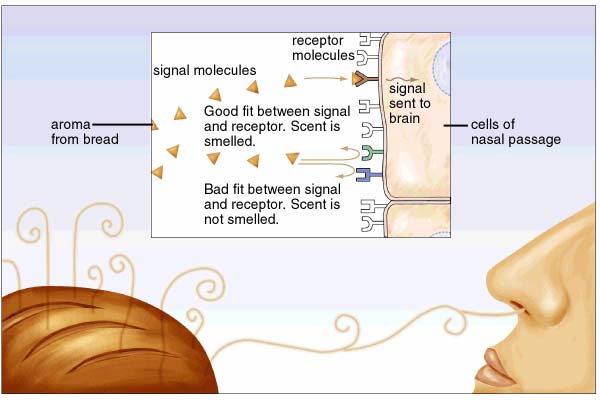 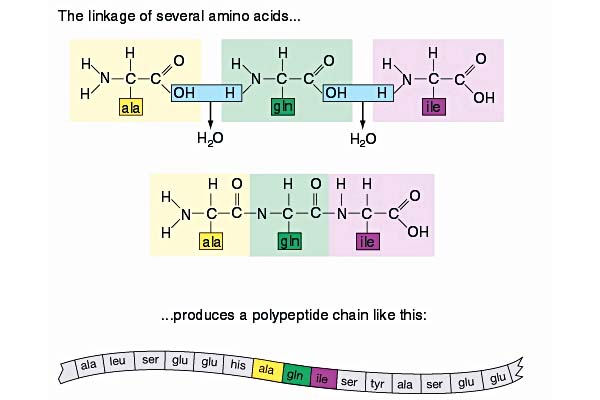 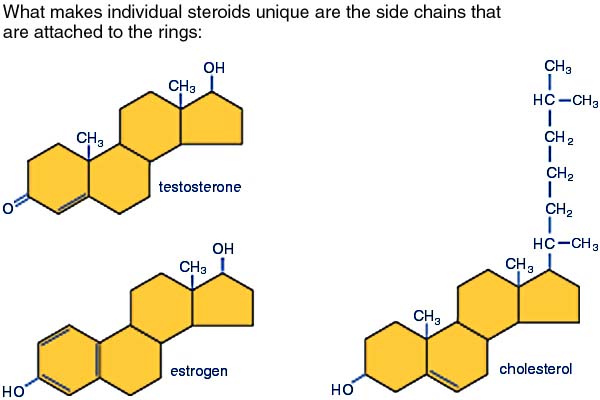 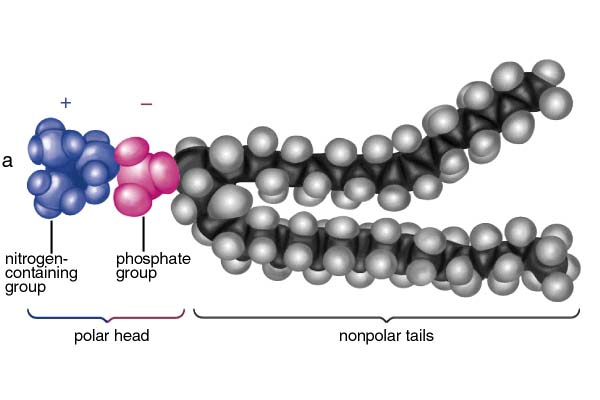 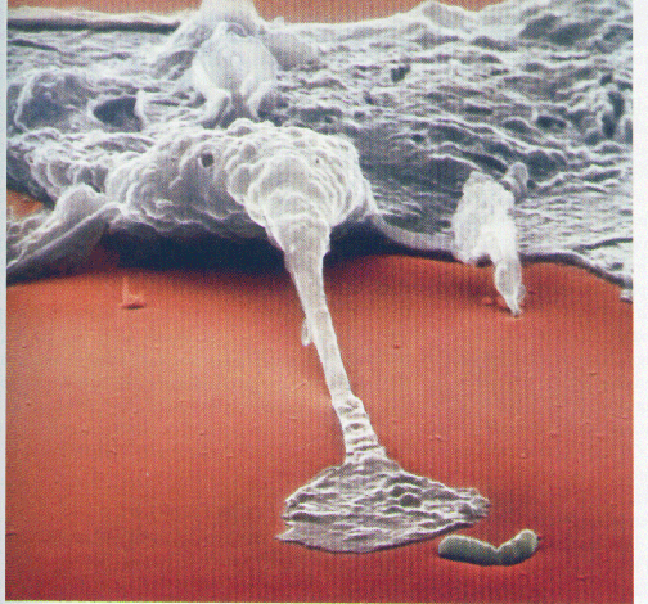 Answer KeyAnswer KeyAnswer KeyAnswer KeyAnswer Key1) d11) d21) e31) e41) d2) e12) a22) b32) b42) a3) d13) e23) b33) c43) e4) b14) e24) d34) e44) d5) a15) d25) c35) c45) a6) d16) b26) d36) a46) c7) e17) a27) a37) a47) e8) c18) d28) a38) d48) b9) a19) d29) a39) c49) d10) d20) c30) a40) b50) a